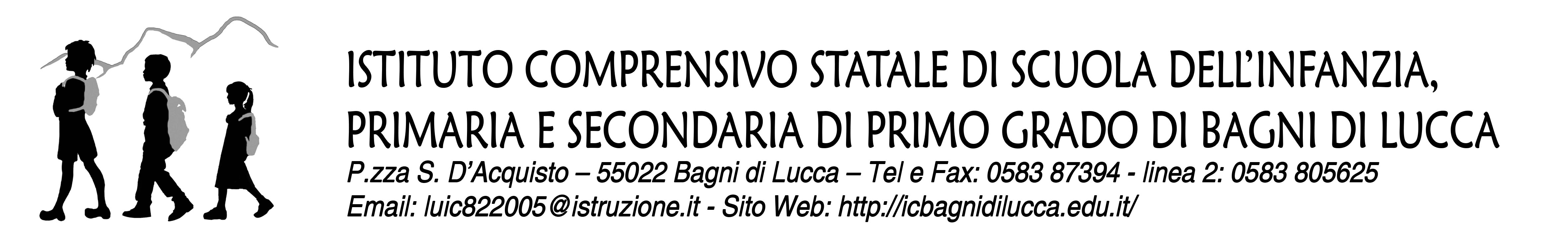 Circolare 74Ai genitori dei bambini											  nati nell’anno solare 2021o entro il 30 Aprile 2022 (facoltativamente)p.c  al SindacoAlla Resp. Ufficio Scuolap.c. alle Docenti coord. scuole dell’infanzia p.c. alle docenti collaboratrici del DirigenteChicca Anita e Maestrelli ClaudioAl Presidente del Consiglio di Istituto Al Sito WebOggetto: Operazioni di iscrizione al primo anno della Scuola dell’Infanzia - a.s. 2024/25Attraverso la presente si rende noto ai Gentili Genitori in indirizzo che le operazioni di iscrizione alla scuola dell’infanzia per l’a.s. 2024/2025, si svolgeranno dal  18 Gennaio al 10 Febbraio 2024 compresi.Dal 18 gennaio sarà possibile scaricare il modulo di iscrizione dal sito della scuola (https://icbagnidilucca.edu.it/) nella sezione “modulistica genitori”, compilarlo e farlo pervenire in segreteria via mail all’indirizzo luic822005@istruzione.it o manualmente.In alternativa è possibile compilare il modulo venendo direttamente in segreteria negli orari seguenti:Lunedì e Mercoledì dalle ore 15 alle ore 16,30; martedì, giovedì e venerdì dalle ore 9.00 alle ore 13.00.Si ricorda che ai fini dell’iscrizione alle sez.  hanno precedenza  i bambini che compiono tre anni entro il 31/12/2024.Per quanto concerne l’ammissione dei bambini alla frequenza anticipata, sono stati definiti dal Consiglio di Istituto i seguenti criteri:Possono essere accolte iscrizioni di alunni anticipatari solo in caso di disponibilità residua dopo le normali procedure di iscrizioneNel caso di un numero elevato di iscrizioni verranno applicati  i seguenti criteri di precedenza:1°)  Alunni residenti in Ambito territoriale (per Fornoli: Lugliano/Fornoli/Val Fegana) 2°)  Alunni residenti nel Comune di Bagni di Lucca con fratelli  frequentanti il plesso  (infanzia o primaria) 3°)  Alunni residenti nel Comune di Bagni di Lucca con genitori che  lavorano entrambi (documentati da certificato del datore di lavoro di entrambi i genitori) 4°)  Alunni residenti nel Comune di Bagni di Lucca 5°)  Alunni non residenti E’ valida una sola opzione  N.B.  nel caso di parità prevale l’alunno con età maggioreSono previste precedenze per alunni  portatori di handicap ( Lex. 104/92) e casi eventualmente segnalati dai Servizi Sociali.  Gli alunni anticipatari possono essere ammessi solo se nati prima del 30/04/2022.I cosiddetti “anticipatari”, nati entro il 31 gennaio 2022 sono ammessi a frequentare da settembre 2024 mentre i nati dal 1° febbrario al 30 aprile 2021, frequenteranno da Gennaio 2024 al rientro dalle vacanze natalizie. Per favorire il graduale inserimento nella scuola, gli alunni anticipatari potranno usufruire del servizio mensa e della didattica pomeridiana solo al compimento del terzo anno di età.Il relativo modulo ministeriale comprende una parte dove gli interessati comunicheranno le informazioni essenziali relative al nucleo familiare e al/la bambino/a (nome e cognome, data di nascita, residenza), l'allegato B relativo alla scelta di avvalersi o meno dell'insegnamento della Religione cattolica e l'allegato C per i bambini che intendono non avvalersene e che permette di scegliere una delle attività alternative proposte. Si ricorda, che, sulle scuole dell’infanzia del nostro Istituto, viene erogato un orario settimanale pari a 40 ore complessive, ma si potranno comunque esprimere anche scelte alternative indicate all’interno del modulo.Cordiali Saluti          									          Il Dirigente Scolastico         									          Prof.ssa Giuliana Pirone                                                                                                                               (firma autografa sostituita a mezzo stampa                                                                                                                                  ai sensi dell'art.3, comma 2 del D.lgs. n.39/1993)